ОЗДОРОВИТЕЛЬНЫЕ ПРОГРАММЫВ ОТДЕЛЕНИИ СОЦИАЛЬНОЙ РЕАБИЛИТАЦИИЛФК, массаж, магнитотерапия;кислородный коктейль, фитобочка;инфракрасная кабина, аппарат  Агашина;консультации психолога, юриста;развлекательные программы и экскурсии;творчество, общение, новые знания;2-х разовое питание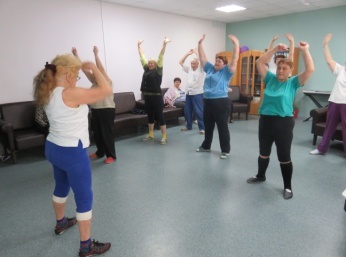 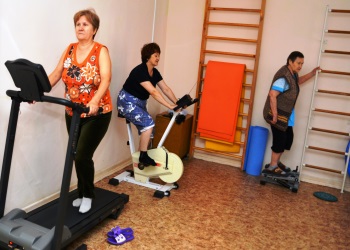 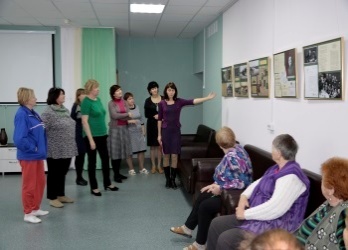 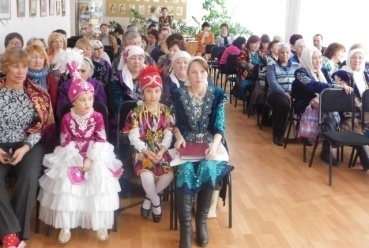 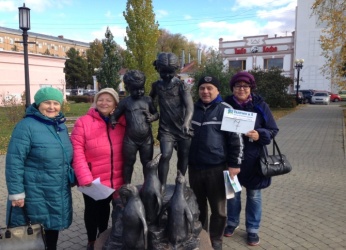 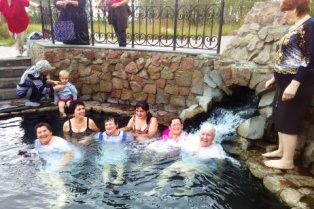 РЕЗУЛЬТАТ:                                                               бодрость духа и новые возможности Справки по телефону: 36-69-46     Принимаются жители всех районов города. Имеются противопоказанияСОЦИАЛЬНОЕ ОБСЛУЖИВАНИЕНА ДОМУобеспечение граждан продуктами питания, промышленными товарами, лекарствами;организация питания; уборка квартиры;содействие в предоставлении медицинской помощи;предоставление услуг сиделкиРЕЗУЛЬТАТ:                                      поддержка, активизация внутренних ресурсов и  самостоятельности32-48-55 – отделения социального обслуживания на дому; 36-97-84 – отделения сиделок"ПЕНАТЫ" В ПОМОЩЬ СЕМЬЕ И ДЕТЯМсоциально-психологическая диагностика, коррекция, консультированиереабилитационная работа с детьми-инвалидами и с детьми, имеющими проблемы в здоровьепомощь в трудной жизненной ситуации профилактика безнадзорности и семейного неблагополучияуслуги парикмахера, массажиста, специалиста по ЛФК на дому организация досуга, проведение мероприятий РЕЗУЛЬТАТ:    своевременная помощь,                    формирование здорового                                    и активного образа жизни32-48-85 – отделение профилактики  безнадзорности и семейного неблагополучия32-49-45 - отделение срочного социального обслуживания и организационного обеспечения32-40-23, 36-69-46 - отделение социальной реабилитацииВ центре "ПЕНАТЫ" всегда в центре внимания:- граждане пожилого возраста;- семьи с детьми с ограниченными возможностями здоровья;- граждане с ограниченными возможностями здоровья и инвалиды;- граждане в трудной жизненной ситуации;- семьи и дети в социально-опасном положении;- дезадаптированные гражданеРЕЗУЛЬТАТ:Решенные проблемы, положительные отзывы, диалог с обществом,новые цели и задачи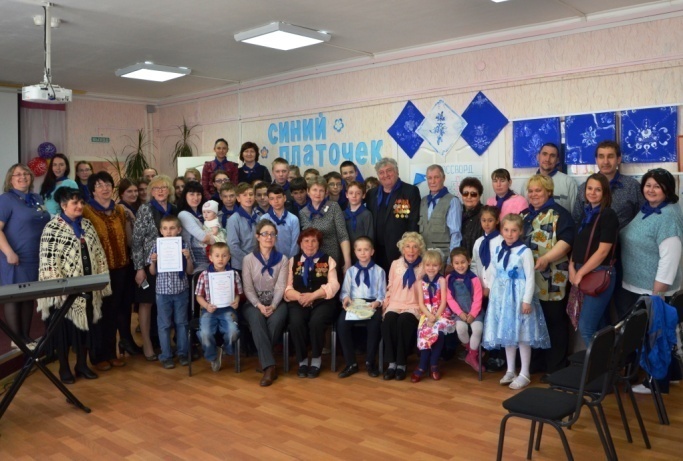 Бюджетное учреждение Омской области"Комплексный центр социального обслуживания населения "Пенаты" ЦАО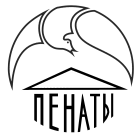 С нами можно связатьсяпо телефонам:32-49-46 – приемная32-49-45 – отделение срочного социального обслуживания и организационного обеспечения32-48-55 – отделения социального обслуживания на дому 36-97-84 – отделения сиделок36-69-46 – отделение социальной реабилитации 32-48-85 – отделение профилактики безнадзорности и семейного неблагополучияНаш адрес:г. Омск, пгт. Биофабрика, д. 14http://penatyomsk.ruгруппы ВКОНТАКТЕ:ПЕНАТЫ: Социальный перекресток, ОмскРАЗГОВОР ПО ДУШАМБюджетное учреждение Омской области"Комплексный центр социального обслуживания населения "Пенаты" Центрального административного округа"ПОЛЬЗУ ПРИНОСИТ КАЖДЫЙ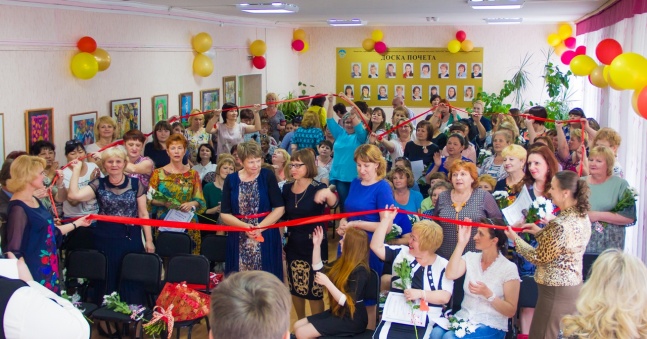 "ПЕНАТЫ" ВСЕГДА РЯДОМ!Омск-2019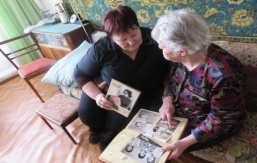 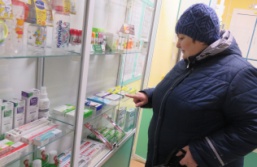 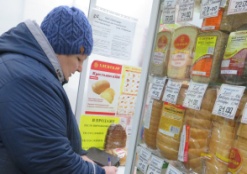 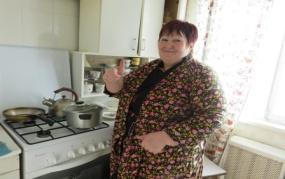 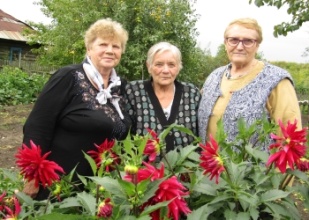 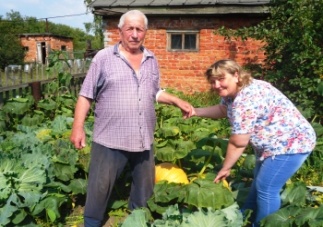 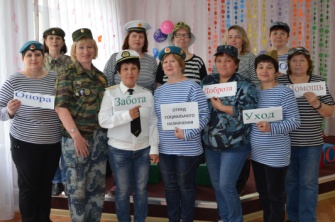 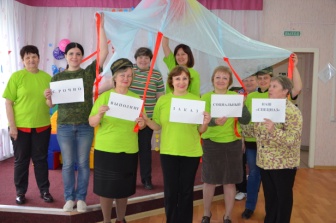 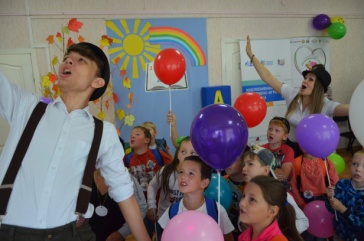 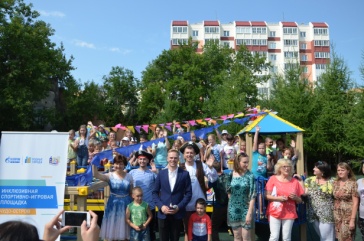 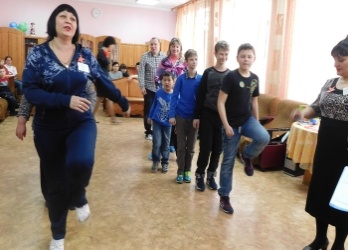 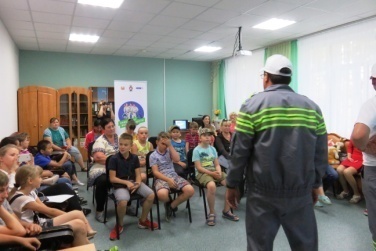 